Veřejnosprávní akademie a střední škola, s. r. o.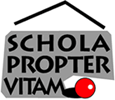 nám. Svobody 494, 696 62  StrážniceSpolečná část MZ pro všechny obory vzděláváníPovinné zkoušky1.   Český jazyk a literatura 			- didaktický test2.   Cizí jazyk  					- didaktický testnebo Matematika				- didaktický testNepovinné zkoušky1.   Cizí jazyk (AJ, NJ)Pozn.: žák nemůže konat nepovinnou zkoušku ze stejného jazyka, z jakého koná zkoušku povinnou.2.   Matematika3.   Matematika rozšiřujícíZkoušky společné části se nově konají pouze formou didaktických testů, které se hodnotí pouze slovně „uspěl(a)“ nebo „neuspěl(a)“ s procentuálním vyjádřením úspěšnosti, žáci tedy z těchto zkoušek neobdrží na vysvědčení známku.Termíny pro podání přihláškyŽák podává přihlášku k maturitní zkoušce řediteli školy, a to nejpozději do:1. prosince 2021 pro jarní zkušební období27. června 2022 pro podzimní zkušební obdobíTermíny pro konání didaktických testůDidaktické testy společné části maturitní zkoušky se v jarním zkušebním období 2022 budou konat 2.–5. května 2022, v podzimním zkušebním období pak 1.–10. září 2022. 